6. DEN NA LVT 2018 - ČTVRTEK 9. 8. 2018  Dnešek byl neuvěřitelně bohatý na program, a to jsme nevynechali základní činnosti. Začalo se tradiční rozcvičkou s posunutým vstáváním. Posun byl realizován s ohledem na děti a jejich Bobříka odvahy. Po snídani se vyhlásil výsledek této noční akce, kterou všichni úspěšně absolvovali. A to jsme se ještě dohodli, že se tento den pokusíme stihnout co nejvíce z plánovaného programu, abychom závěr LVT dávali v náležité pohodě. 
Dopoledne jsme absolvovali ještě trénink, který si vzal Honza Musil s asistencí Pavla Musila, následně se stihlo i koupání. Při tréninku odjela dvojice Musil, Motlíček zajistit suroviny na večerní táboráček. Nechceme děti ošidit o opékání špekáčků. Vše jsme řádně sehnali, a dovezli na základnu.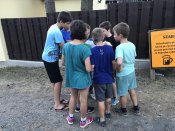 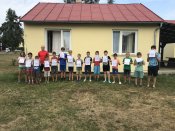 K obědu byl kuřecí řízek s bramborem a k tomu volitelný salát. Pitný režim je tady samozřejmostí. Poskytovatel ho zajišťuje vodou se šťávou v nepřetržité dosažitelnosti, kde se tento nápoj dá čerpat kohoutkem umístěným ve zdi jídelny. Za tím účelem nám byla zapůjčena sada plastových hrnků. Každého s tímto jistě ihned napadne otázka, „a jak to myjí?“ Jednoduše, vedle kohoutku s nápojem je kohoutek s umývadlem, kde si lze hrnky opláchnout.
Po obědě následoval polední klid, a po něm trénink s tím, že ihned po něm bude následovat poslední turnaj LVT 2018, a to Turnaj nadějí 2. 
Rozlosování skupin bylo obdobné jako při Cano Cupu 2018. Výsledky zveřejníme v dalším článku. Děti se opětovně praly skvěle, a to i ti, kteří běžně žádných valnějších výsledků nedosahují.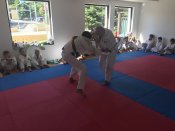 Průběh turnaje byl tak rychlý, že se nám ještě podařilo realizovat vyhlášení výsledků i s předáním diplomů. 
Před turnajem byla svačina – meloun a z rána ovocný jogurt. A radost nám udělal i příjezd R. Motlíčka ml., který za námi přijel, a bude tady nyní s námi, i když mu to chození o berlích moc nejde (má bolestivou naraženinu nohy.
K večeři byla „Čína“. No, ale my se hlavně těšíme na „zdravé“ opékání. V té době bychom měli mít hlavní body LVT 2018 splněny, a to je skvělé. Zítra se už pomalinku, ale jistě, začneme připravovat na odjezd k domovům. Jistě se na své ratolesti těšíte. Připravte „tunu mýdla a pracího prášku“, a pak bude zase vše, jako když odjeli s námi. 
I když se začínáme pomalinku balit, tak ještě máme před sebou tréninky a další aktivity. Je až podivné, že děti neremcají a trénují. Ani rozcvičky jim nedělají žádné problémy. Jsou šikovní. 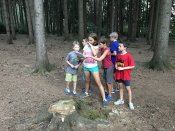 Rozjeli jsme finální část hry se želvičkami, kterou připravil Honza Musil. Děti musely podle indicií hledat cestu k ukrytému pokladu. Nebylo to lehké, ale děti to zvládly, a bohaté poklady si odnesly sebou. 
Na tuhle hru navazoval táboráček, který dřevem a přípravou zajistil Richard Motlíček, a dětem se tak připravila šance opéct si nějaký ten špekáček, ale pojíst i větší zásobu melounů. 
Děti si společně poseděly. Někteří si sedli i k vedoucím a s nimi probírali své zážitky.
Táborák byl symbolem loučení. Jsme unavený, ale stálo to za to! Zítra, hned po obědě odjíždí Honza Musil, a večer Ríša Motlíček se synem, Viktorem Kubelkou a Vaškem Zikmundem.
Pomalinku, ale jistě se stává LVT 2018 minulostí. 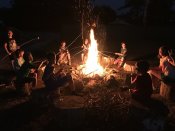 Kolem 22- té hodiny jsme děti vyhnaly umýt se a spát. Půjdeme je ještě zkontrolovat. Na chviličku si posedíme, něco se pokusíme dostat na net a pak ulehneme i my. Přejeme vám všem poklidnou a příjemnou noc. Zítra se zase ozveme. Nemusíte se bát, děti to zvládají, a my s nimi.